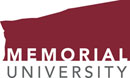 MSW PATHWAY LEARNING CONTRACT (PW1)Student Name:					MUN Student #:				1.	Date of Admission to the MSW Program:	Fall, 201_2.	___Course Route             ___ Thesis Route3.	___    3 semesters		___ 6 semesters		___ 9 semesters4. 	Faculty Mentor:				___________________________	Semester Learning Contract completed:	  	___________________________		Semester planning to complete SCWK 6417, Pathway Scholarship:	 ____		____	________________________________________________________________________	Area of Interest for Pathway:  Please describe your area of interest for PATHWAY. This may change over time.How is this area of interest related to what you currently do? Anticipated PATHWAY Scholarship product:  Please describe the product that you anticipate completing through PATHWAY and PATHWAY Scholarship. This may change over time.MSW PATHWAY LEARNING CONTRACT SIGNATURESI have prepared the MSW PATHWAY LEARNING CONTRACT, and accept that it forms the basis for determining my grade (i.e., pass or fail).Signature of student						Date I have read the MSW PATHWAY LEARNING CONTRACT, and agree to use it as the basis for determining the student’s grade (i.e., pass or fail).Signature of mentor 						Datecc. Graduate Secretary Learning Goals: Please elaborate on the knowledge, skills and abilities that you would like to develop as you pursue your area of interest. The number of goals (typically 3-5) should be negotiated with your mentor. Please consider if your Pathway Scholarship product requires ethics approval, knowledge of research software, training or other resources.1.2.3.4.5.6. (Add additional goals if required)Action Plan: The goals in this Action Plan will be the same or similar to your learning goals. You include here the accumulation of Actions required to reach the. For each goal, describe the actions or tangible steps you will need to take to complete your Pathway Scholarship product (e.g. meetings; communication with stakeholders; writing proposals or submitting applications; readings or skill acquisition etc.). The columns “Date Completed” and “# of Hours” are included so they may be recorded for then student and the mentor.Action Plan: The goals in this Action Plan will be the same or similar to your learning goals. You include here the accumulation of Actions required to reach the. For each goal, describe the actions or tangible steps you will need to take to complete your Pathway Scholarship product (e.g. meetings; communication with stakeholders; writing proposals or submitting applications; readings or skill acquisition etc.). The columns “Date Completed” and “# of Hours” are included so they may be recorded for then student and the mentor.Action Plan: The goals in this Action Plan will be the same or similar to your learning goals. You include here the accumulation of Actions required to reach the. For each goal, describe the actions or tangible steps you will need to take to complete your Pathway Scholarship product (e.g. meetings; communication with stakeholders; writing proposals or submitting applications; readings or skill acquisition etc.). The columns “Date Completed” and “# of Hours” are included so they may be recorded for then student and the mentor.Goal 1Goal 1Goal 1Action(s)Date Completed# of HoursGoal 2Goal 2Goal 2Action(s)Date Completed# of HoursGoal 3   Goal 3   Goal 3   Action(s)Date Completed# of HoursGoal 4Goal 4Goal 4Action(s)Date Completed# of HoursGoal 5Goal 5Goal 5Action(s)Date Completed# of HoursGoal 6Goal 6Goal 6Action(s)Date Completed# of HoursMeetings with Mentor: (add more boxes as required)Date completed# of HoursPathway Hours Completed# of HoursNumber of hours completed semester 1Number of hours completed semester 2Number of hours completed semester 3Number of hours completed semester 4Number of hours completed semester 5Number of hours completed semester 6Total number of hours completed to dateProposed List of Readings (expand box as needed):Mentor’s Expectations of student: Student’s Expectations of mentor:Other Comments :